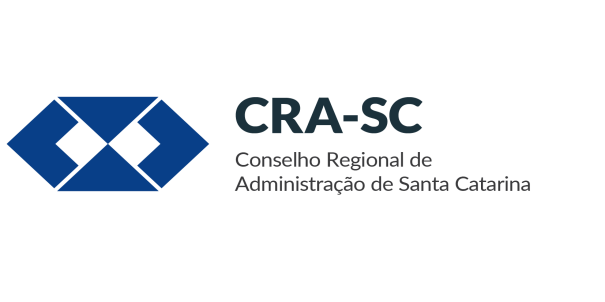 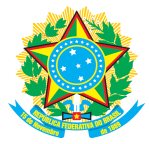            Ficha Cadastral de Pessoa Jurídica - ReativaçãoA EMPRESA: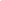 Por seu representante legal Sr. (a):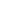 abaixo-assinado e qualificado, solicita sua inscrição, de acordo com o estabelecido no artigo 15 da Lei Nº 4.769/65, apresentando a necessária documentação.Termos em que pede deferimento.FAVOR PREENCHER COM LETRA DE FORMAÁREAS DE ATUAÇÃO:(    ) Administração em Geral	(    ) Administração Mercadológica	(    ) Administração e Seleção de Pessoal e Recursos Humanos (    ) Consultoria Administrativa em Geral	(    ) Consultoria em Marketing	(    ) Recrutamento e Seleção de Pessoal / Agência de Emprego (    ) Consultoria e Assessoria em Comércio Exterior	(    ) Pesquisas de Mercado	( ) Consultoria em RH(    ) Factoring e Fomento Mercantil	(    ) Organização e Promoção de Eventos	(    ) Elaboração de Plano de Cargos e Salários (    ) Administração de Condomínios		( ) Terceirização de Serviços de Limpeza(    ) Análise, Desenvolvimento e Implantação de Sistema	(    ) Terceirização de Serviços de Vigilância ( ) Terceirização de Serviços em Geral(    ) Administração de Materiais	(  ) Administração Financeira(    ) Administração da Produção	(  ) Consultora Financeira em Geral(    ) Orçamento	(  ) Administração de Consórcios	Outros:(    ) Organização e Métodos	(  ) Administração de Bens e Valores / HoldinSÓCIOS:1 - __________________________________________________________________________ CPF: _____________________________2 - __________________________________________________________________________ CPF: _____________________________3 - __________________________________________________________________________ CPF: _____________________________4 - __________________________________________________________________________ CPF: _____________________________RESPONSÁVEL TÉCNICO:1 - __________________________________________________________________________ CRA-SC Nº: ________________________2 - __________________________________________________________________________ CRA-SC Nº: ________________________3 - __________________________________________________________________________ CRA-SC Nº: ________________________4 - __________________________________________________________________________ CRA-SC Nº: ________________________TERMO DE RESPONSABILIDADE TÉCNICAAtendendo ao disposto no item “c” do artigo 1º da Resolução Nº 61/82, declaro, pelo presente, que a partir desta data, passo a responsabilizar-me perante esse Conselho, pelas atividades da empresa acima, no âmbito da Lei Nº 4.769/65 e nos termos do artigo 12 e parágrafos do Decreto Federal Nº 61.934/67, comprometendo-me a avisar esse Conselho de todas as alterações ou ocorrências que vierem a acontecer dentro da empresa, assim como, quando do meu desligamento da mesma.Av. Pref. Osmar Cunha, 260 – Ed. Royal Business Center – 8º andar – Centro CEP 88015-100 - Florianópolis - Santa Catarina     0800 000 1253  atendimento@crasc.org.br  www.crasc.org.br  @crasantacatarina  @crascoficial  @cra__sc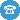 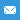 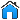 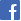 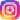 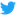 Data da Constituição:Data da Constituição:Data da Constituição:CNPJ:CNPJ:Capital Social:Capital Social:Inscrição Estadual:Inscrição Estadual:Inscrição Estadual:Inscrição Municipal:Inscrição Municipal:Inscrição Municipal:Inscrição Municipal:Endereço:Endereço:Endereço:Endereço:Endereço:Nº:Complemento:Bairro:Bairro:Cidade:Cidade:UF:CEP:CEP:Fone:Home Page:Home Page:Home Page:E-mail:E-mail:E-mail: